IDENTIFICACIÓN Y ENCUADRE GENERAL DEL PROYECTO1. Nombre del Proyecto2. Tipo de Proyecto3.   Tipo de Acción (Art. 5°. Ord. 242)4. Resumen Técnico5. Área ejecutora.6.   Línea de Extensión y Vinculación.7. Disciplina y campo de aplicación 8.   Programa al que pertenece el Proyecto (si corresponde)9.   Proyecto/s de Investigación o Extensión/Vinculación relacionado/s (si corresponde)10.   Instituto/s 11. Escuela/s (si corresponde)12. Organizaciones/organismos comprometidos en el Proyecto. Indicar su tipo (Estatal, Empresa, ONG, Fundación, etc). Roles y funciones en el Proyecto13. Modalidad de Vinculación Institucional13. Director/a del Proyecto14. Co director/a del Proyecto15. Integrantes15.1. Integrante/s externo/s16. Situación problemática que da origen al proyecto. Identificación de los problemas a abordar.17. Relevancia y justificación del proyecto18. Objetivos generales19. Objetivos Específicos20. Vinculación con el medio. Impacto esperado. Propuesta metodológica para medirlo.21. Destinatarios/as22. Cronograma de actividades y localización. Duración total del Proyecto en meses.23. Equipamiento requerido para las actividades planificadas (si corresponde)24. Presupuesto25. Propuesta de Plan de Trabajo de formación interna con acciones destinadas a integrantes del equipo de trabajo que se inician en la función de extensión y vinculación.CONFORMIDAD DE INTEGRANTES DEL EQUIPO DE TRABAJOAVAL DEL INSTITUTO, NOTAS DE CONFORMIDAD DE ORGANISMOS U ORGANIZACIONES Y CCVVAdjuntar al Formulario los CCVV del Director o Directora, Co Director/a y Asesores/as Externos/as.Incorporar notas de conformidad de las Organizaciones u organismos con quienes se vinculará el equipo de trabajo para ejecutar el Proyecto.De acuerdo a lo establecido por el Art. 34 de la Ordenanza N.º 242-CS-UNPA/2022 el proyecto debe elevarse a la Secretaría de Extensión de la UUGG, mediante nota de la Dirección del Instituto o Área que corresponda, donde conste el aval y se solicite la apertura del expediente para su tramitación.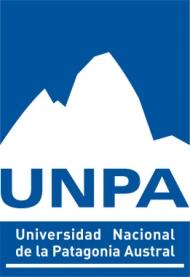 FORMULARIO PARA LA PRESENTACIÓN DE : PROYECTOS DE DESARROLLO DE EXTENSIÓN Y VINCULACIÓN PROYECTOS DE SISTEMATIZACIÓN DE INFORMACIÓN BÁSICAORDENANZA Nº 242-CS-UNPANombre de Organización/ OrganismoTipo Función en el ProyectoApellidos y NombresDNITítulo de Grado y/o PostgradoInstitutoCategoría docenteDedicaciónDedicaciónCategoría ExtensionistaCategoría ExtensionistaDirecciónLocalidadProvinciaProvinciaCód. PostalCód. PostalTeléfono de contactoCorreo electrónicoAfectación total de horas a la actividadAfectación de horas semanales a la actividadAfectación de horas semanales a la actividadAfectación de horas semanales a la actividadApellidos y NombresDNITítulo de Grado y/o PosgradoInstituto Categoría docenteDedicaciónDedicaciónCategoría ExtensionistaCategoría ExtensionistaDirecciónLocalidadProvinciaProvinciaCód. PostalCód. PostalTeléfono de contactoCorreo electrónicoAfectación total de horas al ProyectoAfectación de horas semanales al ProyectoAfectación de horas semanales al ProyectoAfectación de horas semanales al ProyectoTipo de IntegranteApellidos y NombresDNICarreraTítulo de Grado y/o PostgradoInstitutoCategoría docenteDedicaciónDedicaciónCategoría ExtensionistaCategoría ExtensionistaDirecciónLocalidadProvinciaProvinciaCód. PostalCód. PostalTeléfono de contactoCorreo electrónicoAfectación total de horas al ProyectoAfectación de horas semanales al ProyectoAfectación de horas semanales al ProyectoAfectación de horas semanales al ProyectoApellidos y NombresDNIOrganizaciónFunciónFunciónFunciónNivel de EstudiosOcupaciónOcupaciónOcupaciónDirecciónLocalidadProvinciaProvinciaProvinciaCód. PostalCód. PostalCód. PostalTeléfono de contactoCorreo electrónicoAfectación total de horas al ProyectoAfectación de horas semanales al ProyectoAfectación de horas semanales al ProyectoAfectación de horas semanales al ProyectoAfectación de horas semanales al ProyectoAfectación de horas semanales al ProyectoActividades Fecha, Lugar y/o Espacio VirtualDuración total del Proyecto en meses:  Duración total del Proyecto en meses:  ActividadEquipamientoRubroCantidadCosto UnitarioCosto TotalAportanteServicios no personalesServicios no personalesServicios no personalesServicios no personalesServicios no personalesViáticosPasajes AéreosPasajes TerrestresServicios Técnicos y Profesionales (Honorarios)AlojamientoServicios comerciales y financieros: Transportes, Fletes, otros.Servicios comerciales y financieros: Internet, Hosting, Servicios de Software, Imprenta, otros.Otros serviciosBienes de consumoBienes de consumoBienes de consumoBienes de consumoBienes de consumoCombustible Vehículo InstitucionalCombustible vehículos particularesRefrigerio (Alimentos en general, panificados y frutas)Impresiones (uso de oficina), fotocopiasBienes de Uso (Inventariables)Bienes de Uso (Inventariables)Bienes de Uso (Inventariables)Bienes de Uso (Inventariables)Bienes de Uso (Inventariables)Instrumentos/ArtefactosRepuestos de máquinasEquipos de computaciónLibrosOtros bienes inventariablesTransferenciasTransferenciasTransferenciasTransferenciasTransferenciasBecas del Campo de laFormación Laboral Profesional (Resolución Nº 870/17-R-UNPA )OtrosPresupuesto Total $ ( )Presupuesto Total $ ( )Presupuesto Total $ ( )Presupuesto Total $ ( )Presupuesto Total $ ( )ActividadesDestinatariosCantidad de horas acreditadasApellido y NombreFunción en el equipo de trabajoFirma